OBEC RADĚJOV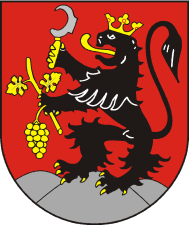 696 67 Radějov 130IČO: 00 28 52 34    DIČ: CZ 00 28 52 34tel., fax: 518 337 828,   mob. 606 437 054www.radejov.czDle rozdělovníkuRadějov, 30. 6. 2020Č.j.: OR-0301/2020Jednání zastupitelstva obce 4/2020 se bude konat ve úterý 7. 7. 2020 v 19:00 hodinna OÚ Radějov.Program:ZahájeníSchválení programuRozpočtové opatření č. 4.,5.,Pozemky – záměry na prodej, pronájem, pacht, koupěSchválení Smlouvy o poskytnutí dotace z rozpočtu JMKDotace – informace ke stavu podaných žádostí.DiskuzeZávěrMgr. Martin Hájek   										          starosta obceRozdělovník:Josef  DvořákRadek GazdaMgr. Martin HájekJitka LekešováIng. Marie LiferenkováDušan KáčerekJindřiška NovákováIng. Tomáš PotrusilPatrik Winkler